Actividad nº :    -- Nombre alumno:Realizar el checklist para determinar las condiciones mínimas de seguridad de un torno Pinacho del taller de Fabricación Mecánica: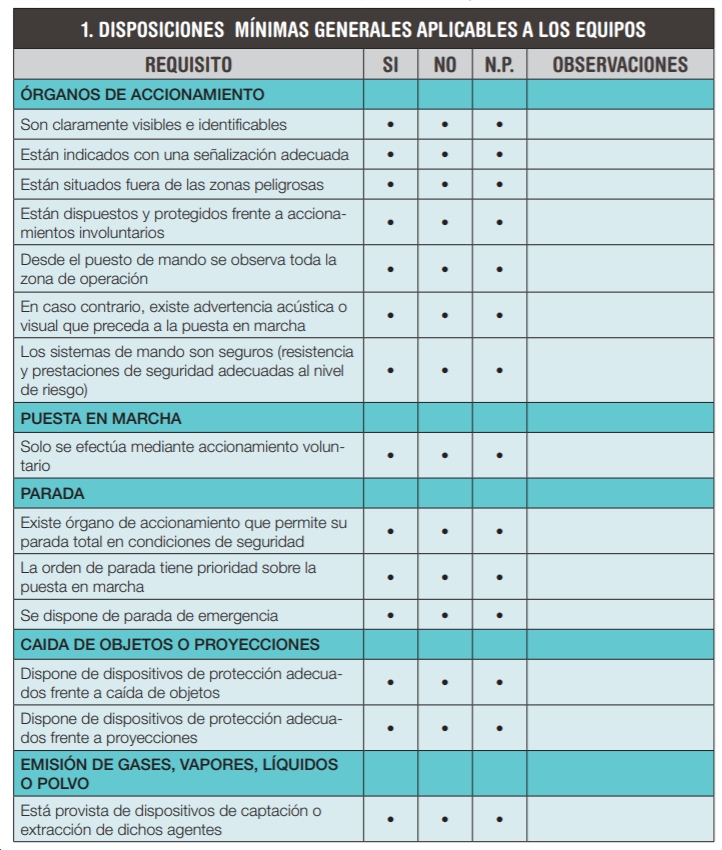 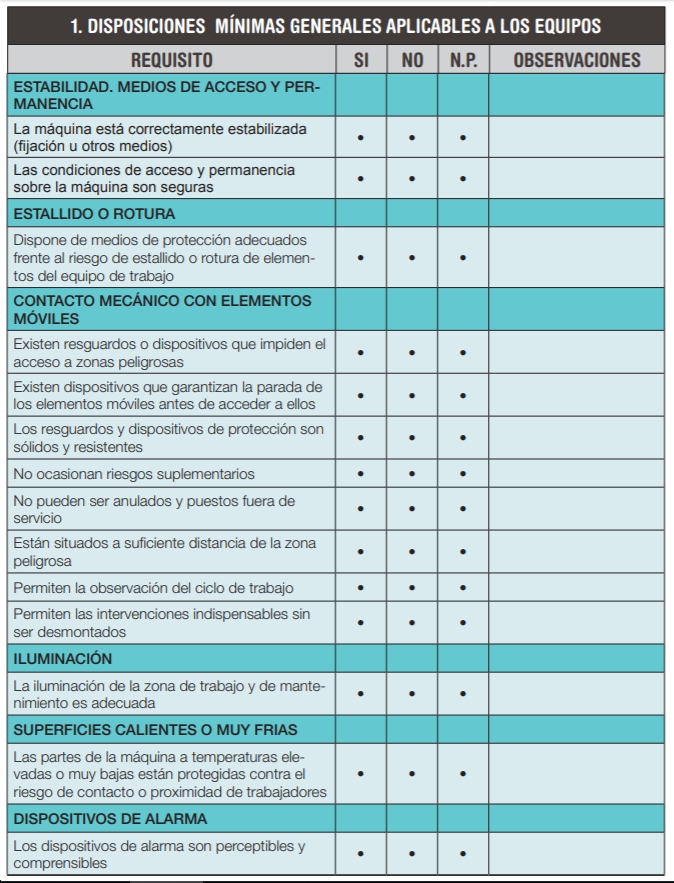 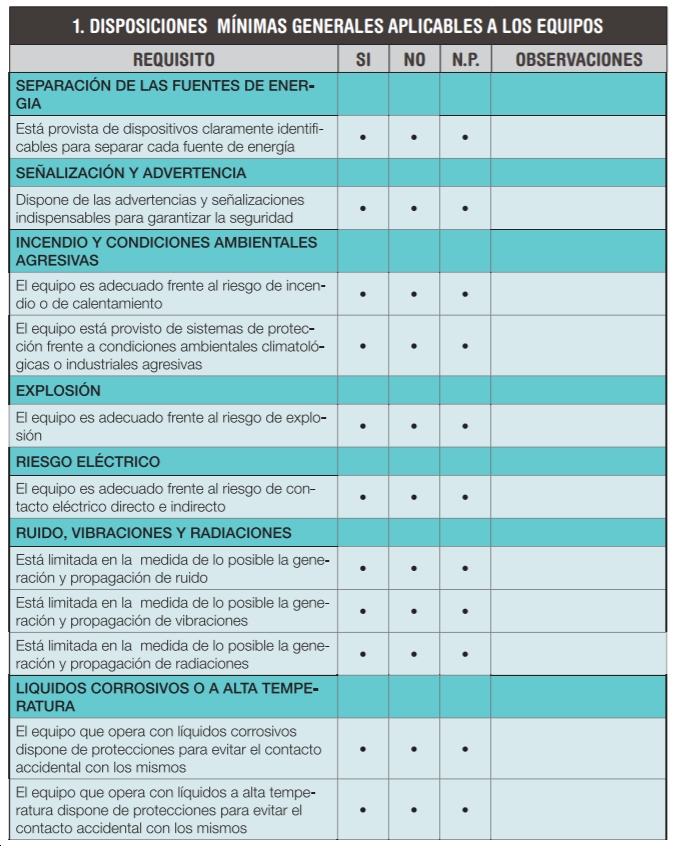 Si: la máquina cumple con la disposición aplicable, no cabe realizar ninguna acción complementaria sobre el apartado estudiado. No: la máquina no cumple con la disposición aplicable, se debe realizar la evaluación de riesgo sobre el apartado en estudio, para posteriormente definir las medidas correctoras necesarias. No procede (N.P.): no aplica a la máquina